УКРАЇНА    ЧЕРНІГІВСЬКА МІСЬКА РАДАР І Ш Е Н Н ЯВідповідно до пункту «д» статті 15 Закону України  «Про охорону навколишнього природного середовища», пункту  22 частини 1 статті 26 Закону України  «Про місцеве самоврядування в Україні», міська рада вирішила:1. Внести зміни до  Програми поліпшення екологічного стану міста Чернігова на   2016-2017 роки  (далі – Програма) шляхом доповнення додатку до Програми   пунктами  1.14. та 7.2., що додаються.2. Контроль за виконанням цього рішення покласти на заступника  міського голови Черненка А. В., постійну комісію міської ради з питань житлово-комунального господарства, транспорту і зв’язку та енергозбереження (Антонов О.С.).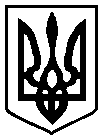 21 квітня 20       року          м. Чернігів № 19/VII-___6__Про внесення змін до Програми поліпшення екологічного стану міста Чернігова на  2016-2017 рокиМіський голова                                                            В. А. Атрошенко